РОССИЙСКАЯ ФЕДЕРАЦИЯИвановская область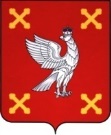 Администрация  Шуйского муниципального районаПОСТАНОВЛЕНИЕот 09.02.2023 № 97-пг. ШуяО проведении общественных обсуждений намечаемой деятельности по осуществлению проекта комплексного развития сельских территорий в рамках государственной программы Российской Федерации «Комплексное развитие сельских территорий» в рамках муниципальной программы «Развитие сельского хозяйства и регулирования рынков сельскохозяйственной продукции, сырья и продовольствия Шуйского муниципального района»В соответствии с Федеральным законом от 06.10.2003 № 131-ФЗ «Об общих принципах организации местного самоуправления в Российской Федерации», с Порядком отбора проектов комплексного развития сельских территорий или сельских агломераций, утвержденным приказом Минсельхоза России от 17.11.2021 № 767, Администрация Шуйского муниципального района постановляет:1. Провести общественные обсуждения намечаемой хозяйственной деятельности по осуществлению проекта комплексного развития сельских территорий в рамках государственной программы Российской Федерации «Комплексное развитие сельских территорий», в рамках муниципальной программы «Развитие сельского хозяйства и регулирования рынков сельскохозяйственной продукции, сырья и продовольствия Шуйского муниципального района (далее по тексту – общественные обсуждения).2. Определить объектом обсуждения паспорт проекта комплексного развития сельских территорий Шуйского муниципального района (далее – проект Паспорта).3. Проект паспорта с приложением материалов по осуществлению проекта комплексного развития сельских территорий в рамках государственной программы Российской Федерации «Комплексное развитие сельских территорий», в рамках муниципальной программы «Развитие сельского хозяйства и регулирование рынков сельскохозяйственной продукции, сырья и продовольствия Шуйского муниципального района» в форме электронных документов разместить в информационно – телекоммуникационной сети Интернет на официальном сайте Шуйского муниципального района Ивановской области http://adm-shr.ru в разделе «Документы», во вкладке «Общественные обсуждения».4. Определить место нахождения материалов для проведения общественных обсуждений по адресу: Ивановская область, г. Шуя, пл. Ленина, д.7, кабинет № 1. Замечания и предложения по теме общественных обсуждений принимаются по адресу электронной почты: usx.1@mail.ru в срок до 28.02.2023 года.5. Утвердить состав комиссии по проведению общественных обсуждений:Председатель комиссии – Климов Дмитрий Александрович – заместитель главы администрации, начальник отдела экономического развития администрации Шуйского муниципального района;Член комиссии – Щаникова Юлия Владимировна, начальник отдела сельского хозяйства и развития сельских территорий;Член комиссии – Тюрин Евгений Владимирович, начальник комитета правового обеспечения администрации Шуйского муниципального района;Член комиссии – Костин Александр Николаевич, начальник отдела муниципального контроля администрации Шуйского муниципального района;Секретарь комиссии – Гончарова Надежда Сергеевна, экономист отдела сельского хозяйства и развития сельских территорий администрации Шуйского муниципального района.6. Контроль за исполнением настоящего постановления возложить на заместителя главы администрации, начальника отдела экономического развития администрации Шуйского муниципального района Климова Д.А.7. Постановление вступает в силу с момента его подписания.Глава Шуйского муниципального района                                  С.А. Бабанов